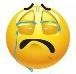 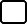 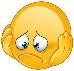 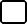 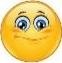 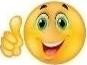 1.   Listen, match and complete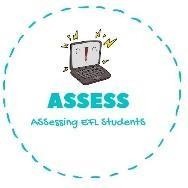 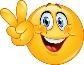 ENGLISH EXAMListening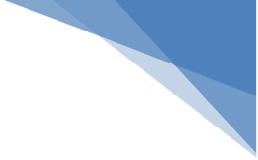 MARTHA	LUCAS	MERY	TOM	JOHN·	·	·	·	··	·	·	·	·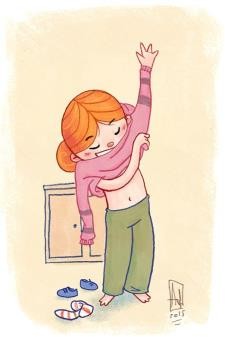 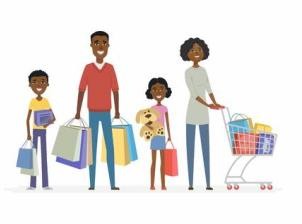 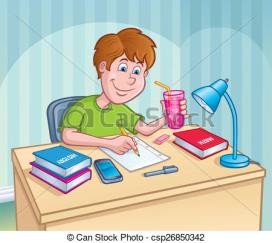 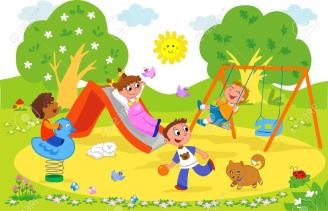 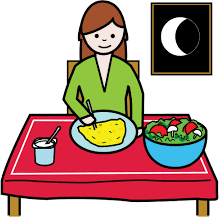 Get  	Go to  	Do  	Go to the  	Have  	Assessing EFL Students